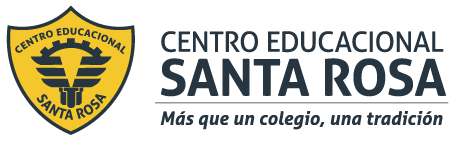 DIRECCIÓN ACADÉMICADEPARTAMENTO ESPECIALIDADESAtención de PárvulosRespeto – Responsabilidad – Resiliencia – ToleranciaInstruccionesImprime la guía y pégala en el cuaderno de Expresión literaria y teatral del niño/a, si no puedes imprimirla solo desarrolla las preguntas.Para realizar este guía debes ver el ppt sobre los recursos literarios y realizar el trabajo que se presenta a continuación. Debes escribir la materia que se presenta en el ppt en tu cuaderno, si puedes imprimirlo lo pegas en él.TrabajoLo primero que debes hacer es buscar a lo menos 5 ejemplos para cada recurso literario trabajado (cuentos, mitos, leyendas, poesía, adivinanzas y trabalenguas), recuerda acorde a la edad de los niños/as de preescolar. Si pueden ser más mejor aún.Luego debes construir una “Caja literaria”, como la presentada en el ppt, el tamaño y diseño queda a tu creatividad, pero si debe tener los separadores para cada recurso con su nombre correspondiente.Finalmente debes introducir en cada espacio determinado los 5 ejemplos para cada recurso, escritos a mano o computador, plastificados si puedes para su duración.Queda a tu imaginación y creatividad lo que quieras agregar  a la caja o a cada ejemplo, pero recuerda que es un material que debe durar a lo menos 6 meses (un semestre de trabajo con los niños/as), debe ser llamativo para ellos, y sus terminaciones deben ser lo mejor posible.Guíate por la siguiente pauta de valuación para su construcción.*Recuerda que este trabajo se debe entregar cuando volvamos a clases presenciales. Cualquier duda, consulta o muestra de avance lo puedes hacer comunicándote con tu profesora Claudia.Pauta de evaluaciónAsignatura		: Expresión literaria y teatral del párvuloCurso 			: 4°ETarea		             : “Narrando y leyendo”Tipo de evaluación        : Pauta de evaluación  OBJETIVO DE APRENDIZAJE/ APRENDIZAJE ESPERADOHABILIDAD ASOCIADACONTENIDO ASOCIADOINDICADOR DE EVALUACIÓNOA:1AE1Crear una caja literaria como recurso pedagógico.Crear -Recursos literarios y su importancia en el aprendizaje de la literatura en los niños/as.-Identifica los recursos literarios.-busca ejemplos para cada uno de los recursos literarios trabajados.VARIABLES E INDICADORESVARIABLES E INDICADORESVARIABLES E INDICADORESVARIABLES E INDICADORESVARIABLES E INDICADORESVARIABLES E INDICADORESCRITERIOS12345 VARIABLE: FORMALIDADVARIABLE: FORMALIDADVARIABLE: FORMALIDADVARIABLE: FORMALIDADVARIABLE: FORMALIDADVARIABLE: FORMALIDADINDICADORESINDICADORESINDICADORESINDICADORESINDICADORESINDICADORES1. El trabajo presenta el formato requerido: caja forrada y decorada con la separación correspondiente.2. El trabajo es realizado en computador.3. El trabajo es presentado limpio y ordenado.4. Entrega el trabajo en la fecha estipulada5. El trabajo se presenta sin faltas ortográficas. 6. El trabajo presenta terminaciones sin restos de residuos.7. El trabajo presenta cortes y plegados  perfectos. VARIABLE: CONTENIDOVARIABLE: CONTENIDOVARIABLE: CONTENIDOVARIABLE: CONTENIDOVARIABLE: CONTENIDOVARIABLE: CONTENIDOINDICADORESINDICADORESINDICADORESINDICADORESINDICADORESINDICADORES8. Presenta 5 cuentos, cada uno en tarjetas diferentes.9. Presenta 5 mitos cada uno en tarjetas diferentes., 10. Presenta 5 leyendas, cada uno en tarjetas diferentes. 11. Presenta 5 poemas, cada uno en tarjetas diferentes.12. Presenta 5 adivinanzas, cada uno en tarjetas diferentes.13. Presenta 5 trabalenguas,  cada uno en tarjetas diferentes.